首届世界职业院校技能大赛汽车技术赛项线上竞赛方案第一部分  竞赛总体要求线上竞赛主要目标本次竞赛采用线上与线下结合的竞赛与评审方式，各参赛组在各分赛场进行比赛，两路摄像机实时进行远景及近景录制，通过腾讯会议形式进行直播与录屏，现场裁判进行现场评分，评分裁判集中分组进行线下评分。公平、公正、顺畅的完成比赛，考察参赛队安全生产、组织管理、现场问题的分析与处理、工作效率等职业技能与素养，促进汽车技术的发展与应用，营造中外职业院校师生同台竞技，合作交流的竞赛氛围。展示参赛队良好的精神风貌，向社会宣传职业教育成就，促进世界职业院校间的深度合作与发展，打造中国特色职业教育的国际化发展之路，为世界职业教育提供中国方案，不断提升我国职业教育的国际影响力和竞争力。二、线上竞赛基本原则1.国际标准原则2.公平公正原则3.协作配合原则4.科学竞赛原则5.强化质量原则6.加强交流原则第二部分  竞赛组织实施三、竞赛形式根据赛项的组队方式和竞赛内容，考虑“线上+线下”“集中+分散相结合”的可能性，确定线上竞赛形式。竞赛形式：采用线上与线下相结合的方式，参赛组在各分赛场进行现场比赛。参赛组在本校或经批准的其他学校设立分赛场，搭建满足赛项要求的实操竞赛环境（含相关车辆、设备及工具等），各参赛组按执委会要求在规定时间统一开赛，并实时录制，要求一路摄像机进行参赛组的实操过程拍摄（近景，需体现竞赛关键操作过程，建议设置为移动录播位置），另一路摄像机进行比赛场景的全景拍摄。比赛结束后在规定时间内提交视频及其他相关资料。其中，在华留学生参赛组与其“手拉手”的国内参赛组可在同一分赛场比赛；外国学生参赛组需在其学校搭建与竞赛要求相当的竞赛环境，并按照执委会要求在规定时间内完成比赛视频录制，并于正式比赛日7天前将符合比赛要求的比赛视频发至执委会指定邮箱，由执委会统一查验试播并封存备案。正式比赛日由裁判组启封，由评分裁判进行评分，评分标准与现场比赛一致。比赛视频要求：文件格式为MP4，分辨率不低于1280*720，宽高比建议16:9，视频内容需完整展示比赛过程，另外，模块B-汽车电气系统检修项目需提交选手诊断思路讲解视频。四、竞赛内容请根据赛项规程描述竞赛内容。竞赛采用实操考核形式，分“汽车发动机拆装检修”、“汽车电气系统检修”两个模块。理论考核融入实操考核中，参赛队在完成实操考核同时，应按要求填写选手报告单，各竞赛模块的竞赛内容、时长与权重见表1。表1 各竞赛模块的竞赛内容、时长与权重各竞赛模块的作业要求、考核要点及关键环节如下：（一）汽车发动机拆装检修1. 作业要求在规定时间内，要求参赛队完成指定汽车发动机机械部分的拆装与检修；依据现场提供的维修手册规范完成作业流程，发现和确认故障点，完整准确填写《选手报告单》。作业过程中要熟练地查阅维修资料、规范使用工量具和仪器设备、准确测量技术参数和判断故障点，做到安全文明作业。2. 考核要点发动机机械系统的分解和装配；发动机零部件测量、可用性判断；故障排除及维修方式选择。不涉及：活塞和连杆的加热装配；燃油箱、喷油器维修；需要燃油系统暴露在外的操作。（二）汽车电气系统检修1. 作业要求在规定时间内，要求参赛队对汽车电气系统故障进行诊断与排除；依据维修手册的规范完成作业流程，发现和确认故障点，将所有的故障恢复到车辆的正常状态，按要求完整准确填写《选手报告单》。作业过程中要熟练地查阅维修资料、规范使用工量具和仪器设备、准确测量技术参数和判断故障点，做到安全文明作业。2. 考核要点围绕充电系统、电源管理系统、仪表与警告装置、灯光系统、无钥匙进入及一键启动系统、舒适系统、中央门锁系统、玻璃升降器系统、电动后视镜系统、雨刮、喇叭、车载网络系统进行检测分析并查找故障点。重点考察参赛队对车辆电气系统的结构和控制逻辑的理解程度；考察参赛队对万用表、示波器等常用诊断设备的应用能力；要求对汽车电气系统进行故障诊断，包括前期准备、安全检查、仪器连接、症状确认、目视检查、故障码和数据流检查、元器件测量、电路测量、故障点确认和排除、现场5S整理等。五、竞赛时间请根据赛项规程，制作竞赛时间流程图/表。可参照以下模板：竞赛流程表如表2所示。表2 竞赛流程表六、成绩评审1.裁判需求表裁判需求表如表3所示。表3 裁判需求表2.评审方式：线下与线上评审相结合。现场裁判由世校赛执委会在本省/市抽取产生（与参赛队所在学校有直接关系的应回避），负责竞赛现场全程裁决；竞赛结束后，线上评审裁判背靠背打分。采用线下与线上评审相结合的方式进行评审。所有裁判员及仲裁员均由世校赛执委会在裁判库中抽取（所有裁判原则上不能执裁本省市参赛组，可执裁相邻省市），现场裁判评分占比20%；评分裁判评分占比80%。比赛当天，所有现场裁判员通过腾讯会议形式听取裁判长竞赛指令，完成赛项各个环节。比赛过程中，现场裁判员依据现场裁判评分表对参赛组进行评分。比赛结束后，现场裁判员需立即（5分钟以内）将现场裁判评分表、选手报告单拍照提交给评分裁判员。竞赛结束后50分钟内，现场裁判员（分赛场提供协助和保障）将未经剪接的比赛录像视频，按要求上传至执委会指定位置。评分裁判员需集中分组对模块A依据评分裁判评分表以及比赛录像完成评分，对模块B的选手报告单进行评分，对国外选手的录播竞赛视频进行评分。七、赛事安排请按照竞赛流程，写明每个环节的工作内容、参与人员和注意事项。（这一部分需要加入防止作弊的措施内容。）可参照以下模板：1.赛前准备。竞赛前7天，各参赛校选定参赛场地并上报世校赛执委会，完成人员调配、设备调试和环境布置等准备工作（具体要求见附件）。参与人员：参赛校、保障组、联络员、领队2.赛项说明会。竞赛前15天召开赛项说明会，公布竞赛时间、竞赛方式、环境要求、竞赛流程、注意事项等内容。参与人员：专家组、裁判长、领队、指导教师3.赛场验收。竞赛前1天，参赛校竞赛环境测试。世校赛执委会专家组、裁判组、监督仲裁组、将通过XXX（会议号通过参赛校联络员下发，并向保障组短信确认）进行检查验收并测试。验收通过后，赛场封闭贴封条，录制封场视频。参与人员：参赛校领队及联络员、专家组、裁判组、监督仲裁组、保障组4.进场准备。竞赛当天规定时间前，各参赛校及相关人员进入竞赛场地，保障组工作人员创建本评审组视频会议，用短信通知本评审组参赛队联络员视频会议号。参赛队联络员回复指定手机号码确认：“XXX赛项XXX（学校名称）参赛队已收到XXXX赛项腾讯会议号：※※※ ※※※ ※※※，X月XX日上午/下午X时前，做好一切准备。特此确认。”。在现场裁判的监督下开封赛场并录制视频，通过视频会议进入相应评审组并调试好所有设备。场内除了参赛选手、现场裁判、合作企业技术支持工程师、视频拍摄、转换、上传技术人员和视频连线技术人员之外，不得有其他人员在场；始终保持视频连线，并能全程监视决赛场所。参赛队按时用视频连线电脑登录视频会议，将成员名改为赛位号+队员编号。开启外接广角摄像头（一直到竞赛全部事宜结束）及近景摄像机，由保障组工作人员、现场裁判、监督仲裁组人员等检查场所、场内人员。5.身份核验。竞赛当天8时，每个参赛队在规定时间内，通过视频会议与保障组工作人员单独连线，各参赛选手听从保障组工作人员的指挥，逐一在广角摄像头前展示人脸及本人身份证（护照）、学生证、指导教师工作证，保障组工作人员将截屏留存，完成参赛选手的身份核验。6.抽定赛位号。加密裁判按参赛队联络员姓氏笔画为序，在监督仲裁组的监督下，抽签决定参赛队的赛位号；每个参赛队使用赛位号进入竞赛专用腾讯会议。参赛团队负责人回复短信确认。7.实时录制。由保障组工作人员在统一的时间点连线公布“竞赛特定标识”，由各参赛校固定张贴（或书写）在视频录制始终可见位置。8.竞赛报告单上传。竞赛结束后按题目要求将竞赛报告单在规定时间内上传至指定地址。9.录屏上传。将录制好的视频文件分别以“赛项编号+赛项名称+模块号+加密代号.mp4”命名，采用MP4格式封装，每个文件大小不超过XXM, 不允许另行剪辑及配音，视频录制软件不限，采用H.264/AVC（MPEG-4 Part10）编码格式压缩；动态码流的码率不低于1024Kbps；分辨率设定为720×576（标清4:3拍摄）或1280×720（高清16:9拍摄）；采用逐行扫描（帧率25帧/秒）。音频采用AAC（MPEG4 Part3）格式压缩；采样率48KHz；码流128Kbps（恒定）。及时将XX段视频上传至竞赛官网（使用新的用户名、密码），上传完成后利用预览功能自行检查所传视频完整性，同时发送到赛项指定邮箱（承办校负责）。上传截止时间为第一阶段结束后50分钟内；封闭和开封赛场录制视频上传为竞赛日当天12点前。10.完成竞赛。各参赛队在完成竞赛全部事宜，并确认视频上传无误后，参赛队负责人回复指定手机号码确认：“XXX赛项XXX（赛位号）参赛队已经完成竞赛，特此确认。”11.评审。根据竞赛阶段流程要求，线上评审-裁判组通过网络评审各参赛队提交竞赛报告单，按照评审要求，依据评分标准打分（含机评-系统自动评分）。线上评审成绩由裁判长统计汇总。 根据竞赛阶段流程要求，评分裁判线下集中评审各参赛组提交的选手报告单以及竞赛视频，按照评审要求，依据评分标准打分，评审成绩由裁判长统计汇总。12.成绩计算及公示。根据既定规则确定最终成绩，成绩评定方法依照赛项规程，并由监督仲裁组进行成绩复核。成绩公示时间为XXX。八、竞赛保障请写明赛项各环节的保障工作组人员需求和工作内容，可参照以下模板：1.沟通保障。各分赛场委派工作人员（XX人）作为沟通联络员，与大赛执委会在赛场布置、竞赛环节、赛后资料上传等事宜进行沟通，并确保沟通及时顺畅。2.网络保障。各分赛场委派工作人员（XX人）作为网络保障员，负责赛场的网络通信保障，保障赛前调试、赛中直播与录制、赛后资料上传等事宜顺利开展。3.直播与录制保障。各分赛场委派工作人员（XX人）作为直播与录制保障员，按照大赛要求的赛项直播与录制技术要求，负责赛场的所有摄像机位、直播系统、录制与存储系统的正常运行，并协助线下裁判员、监督仲裁员完成赛后视频上传。4.打印保障。各赛点委派工作人员（XX人）作为资料打印保障员，按照大赛要求，备好彩色打印机、黑白打印机等用品，在监督仲裁的监督下，在规定时间完成各竞赛模块的赛题打印、线下裁判评分表打印以及选手报告单打印，并将其交于线下裁判员。竞赛结束后，协助线下裁判员将打印的所有资料装档，并交于监督仲裁人员封存备查。5.赛项技术保障。各分赛场委派工作人员（XX人）作为技术保障员，按照大赛要求，赛前在规定时间内完成赛场竞赛设备的安装调试，赛中如遇设备问题，及时处理，确保大赛顺利进行。6.电力、消防安全保障。各分赛场委派工作人员（XX人）作为电力、消防安全保障员，保障赛场的电力以及消防安全。7.应急保障。各分赛场委派工作人员（XX人）作为应急保障员，在赛场遇到突发情况时，协助赛场人员进行处理。第三部分  其他相关工作九、疫情防控应急处置疫情防控与应急处置按照选手属地和各学校相关规定执行。十、违纪与处理对于竞赛中违反竞赛纪律的选手，一经查实，将取消选手本人竞赛资格、竞赛成绩以及其所在代表队团体奖评奖资格（奖项评出后发现的，依规追回奖项），且该选手所在学校连续五届不得报名参加世校赛竞赛，同时通报全国职业院校技能大赛组织委员会，责成省级教育行政部门依据有关规定严肃处理。若现场裁判有违规行为，将立即取消裁判资格，且永久取消其在全国职业院校技能大赛及世界职业院校技能大赛资格。附件汽车技术赛项竞赛环境、设备及流程要求竞赛环境要求1.各参赛校在本校或经世校赛执委会批准的其他学校选择合适的竞赛场所，在此场所内完成竞赛所有事宜，不得中途变换。同一院校有多支参赛队，需合理安排竞赛场所。本地区跨校组队的参赛队所有成员必须在其中某一院校参加竞赛。2.竞赛场所内应有摄录设备、视频转码电脑（设备）、视频连线电脑（安装视频会议软件、外接广角摄像头、近景摄像机）等。3.竞赛场所应为独立竞赛空间。赛场内不得出现学校名称、LOGO等包含学校信息的内容；不得出现学校、老师、学生的照片；参赛选手及相关人员服装不得出现所在省份、学校信息的元素。4.竞赛场所应保证录制视频的画面明亮、声音清晰。外接广角摄像头置于场所前方一侧上方，能始终看到竞赛场所的全景；摄录设备面向场所前方，能始终看清参赛选手、竞赛内容、黑板（或白板）上的“竞赛特定标识”；视频转码电脑、视频连线电脑等设备置于场所后方（或侧方），不影响竞赛过程。竞赛场所应保证录制视频的画面明亮、声音清晰。要求两路摄像机进行录制。一路是外接广角摄像头置于场所前方一侧上方，能始终看到竞赛场所的全景；摄录设备面向场所前方，能始终看清参赛选手、竞赛内容、黑板（或白板）上的“竞赛特定标识”；另一路是近景摄像机进行参赛组的实操过程拍摄（需体现竞赛关键操作过程，详见附件1，建议为移动摄像）；视频转码电脑、视频连线电脑等设备置于场所后方（或侧方），不影响竞赛过程。 5.竞赛场所的上行带宽需保障在10M/s带宽以上。二、竞赛设备、软件及网络要求设备需求表如表4所示：表4 设备需求表检查验收表如表5所示：表5 检查验收表三、现场设备布局图请绘制现场设备布局图，包括工位、竞赛设备、摄像设备等。比赛场地应安装尾气抽排系统或尾气抽排净化装置，工位应有工作灯及插座（灯鼓）、气管（气鼓），模块A竞赛工位如图1（a）所示，模块B竞赛工位如图1（b）所示。摄像的远景摄像头在工位前方一侧上方，拍摄工位全景；近景摄像机为移动摄像，拍摄实操过程细节。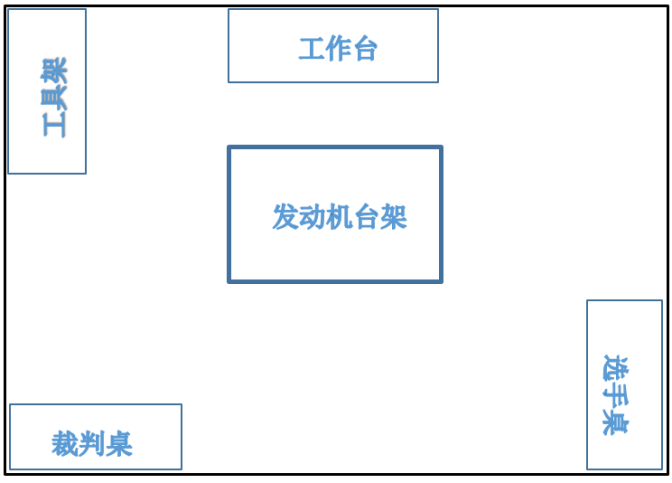 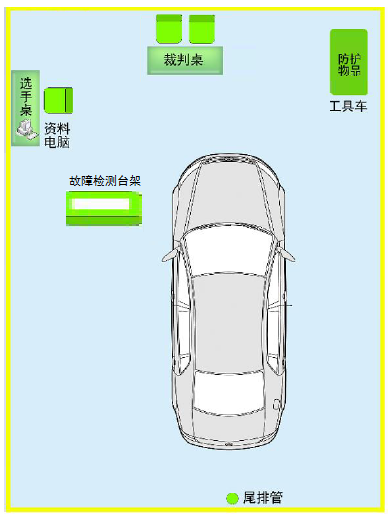 （a）模块A竞赛工位                     （b）模块B竞赛工位图1  竞赛工位四、流程要求1.进场准备2.身份核验3.抽定赛位号4.实时录制5.竞赛报告单上传6.录屏上传7.完成竞赛8.评审9.成绩计算及公示10.成绩公布附件1：近景摄像机需摄录的关键操作环节如表6、表7所示：表6 模块A汽车发动机拆装检修竞赛模块关键环节或操作表7 模块B汽车电气系统检修竞赛模块关键环节或操作附件2：模块A汽车发动机拆装检修模块竞赛设备如表8、表9所示。表8 拆装工具设备表9测量工具附件3：模块B汽车电气系统检修模块竞赛设备如表10所示。表10 模块B汽车电气系统检修模块竞赛设备模块竞赛内容竞赛时长（小时）权重（%）分值汽车发动机拆装检修160100汽车电气系统检修140100日期时间事项参加人员方式竞赛前1日9:00-11:00裁判工作会议裁判长、裁判员、监督仲裁组线上线下结合竞赛前1日14:00-15:00领队会各参赛队领队、裁判长线上竞赛前1日15:30-16:30赛场环境确认各参赛队领队、现场裁判、监督仲裁组线上线下结合竞赛前1日16:30检查封闭赛场裁判长、监督仲裁组线上竞赛日7:30-8:00裁判进入裁判室，封闭和开封赛场录制视频上传裁判长、现场裁判、监督仲裁组线下竞赛日8:00-8:10参赛选手检录，一次加密，赛场环境确认参赛选手、加密裁判、保障组线上线下结合竞赛日8:10-8:20宣读第一阶段竞赛须知参赛选手、裁判长线上竞赛日8:20-8:30第一阶段赛题发放时间参赛选手、现场裁判线上竞赛日8:30-9:30第一阶段竞赛时间参赛选手、现场裁判线上竞赛日9:30-10:20第一阶段结果提交时间；二次加密；上传录屏文件；参赛选手、现场裁判线上线下结合竞赛日10:20-10:30宣读第二阶段竞赛须知参赛选手、现场裁判线上竞赛日10:30-10:40第二阶段赛题发放时间参赛选手、现场裁判线上竞赛日10:40-11:40第二阶段竞赛时间参赛选手、现场裁判线上竞赛日11:40-12:30第二阶段结果提交时间；二次加密；上传录屏文件；参赛选手、现场裁判线上线下结合竞赛日12:30-13:30现场裁判评分表、选手报告单、视频下载；裁判长、仲裁长、评分裁判线下竞赛日13:30-18:00评分裁判评分、核分裁判核分裁判长、仲裁长、评分裁判、核分裁判线下序号人员类型数量（人）说明1裁判长1汽车技术赛项共12个联队，至少设置12个分赛场，每个分赛场2名现场裁判，1名仲裁，一共至少需要24名现场裁判，12名仲裁。另外，需要6名评分裁判、2名核分裁判和3名翻译人员，裁判长1人，仲裁组长1人，这10人需要集中到一个场所，集中评分。加密裁判2人可由评分裁判兼任。2仲裁长1汽车技术赛项共12个联队，至少设置12个分赛场，每个分赛场2名现场裁判，1名仲裁，一共至少需要24名现场裁判，12名仲裁。另外，需要6名评分裁判、2名核分裁判和3名翻译人员，裁判长1人，仲裁组长1人，这10人需要集中到一个场所，集中评分。加密裁判2人可由评分裁判兼任。3裁判员32汽车技术赛项共12个联队，至少设置12个分赛场，每个分赛场2名现场裁判，1名仲裁，一共至少需要24名现场裁判，12名仲裁。另外，需要6名评分裁判、2名核分裁判和3名翻译人员，裁判长1人，仲裁组长1人，这10人需要集中到一个场所，集中评分。加密裁判2人可由评分裁判兼任。4仲裁员12汽车技术赛项共12个联队，至少设置12个分赛场，每个分赛场2名现场裁判，1名仲裁，一共至少需要24名现场裁判，12名仲裁。另外，需要6名评分裁判、2名核分裁判和3名翻译人员，裁判长1人，仲裁组长1人，这10人需要集中到一个场所，集中评分。加密裁判2人可由评分裁判兼任。5翻译3汽车技术赛项共12个联队，至少设置12个分赛场，每个分赛场2名现场裁判，1名仲裁，一共至少需要24名现场裁判，12名仲裁。另外，需要6名评分裁判、2名核分裁判和3名翻译人员，裁判长1人，仲裁组长1人，这10人需要集中到一个场所，集中评分。加密裁判2人可由评分裁判兼任。5专家组6汽车技术赛项共12个联队，至少设置12个分赛场，每个分赛场2名现场裁判，1名仲裁，一共至少需要24名现场裁判，12名仲裁。另外，需要6名评分裁判、2名核分裁判和3名翻译人员，裁判长1人，仲裁组长1人，这10人需要集中到一个场所，集中评分。加密裁判2人可由评分裁判兼任。合计51序号设备类别设备名称参数要求设备数量备注1模块A竞赛设备汽车发动机机械拆装、检测教学实训系统、拆装工具、测量工具等详见附件21套2模块B竞赛设备比赛用车、整车故障设置与检测连接平台、仪器工具等详见附件31套3视频录制及转码设备摄像机2台、电脑两台、腾讯会议软件、录屏软件等需满足摄录要求2套每个工位1套4网络传输网络传输10M/s带宽以上项目参赛队表述内容联络员意见保障组意见备注场所设备布局连线其他项目做业流程作业要求1.作业准备确认工具、量具、零件等 检查工具、量具1.作业准备确定工位安全用手触摸发动机是否稳固2、拆卸气缸盖按顺序旋松缸盖螺栓1  7  9  5  34  6  10  8  22、拆卸气缸盖工具使用指针扭力扳手+选用套筒（xxmm）2、拆卸气缸盖最少三次旋下从1到10三次，少一次分2、拆卸气缸盖将缸盖螺栓取下按进、排气侧螺栓摆放，2、拆卸气缸盖敲击气缸盖用木锤（橡胶锤）敲击气缸盖左右两边2、拆卸气缸盖翘起气缸盖用螺丝刀撬动气缸盖（左右）2、拆卸气缸盖取下气缸盖，并摆放整齐。安全取下，出现掉落取消比赛资格。摆放不到位不得分。3、拆卸活塞连杆组清洁缸筒顶部积碳按裁判指定缸筒（x缸）；有清洁动作即可，无需使用铲刀等工具；清洁后需报无积碳、无缸肩。3、拆卸活塞连杆组将气缸上平面设置在朝下位置不可横置。3、拆卸活塞连杆组松开两个螺母至少分两次松开；左右交替进行；第一次不能使用棘轮；第一次不能使用预置式扭力扳手。3、拆卸活塞连杆组拆下活塞连杆组用榔头把轻轻敲击连杆不能接触连杆轴承表面拆下时要用手保护接住。3、拆卸活塞连杆组拆下三道活塞环使用活塞环扩张器拆下1道气环；使用活塞环扩张器拆下2道气环；用手拆下油环和油环涨圈。3、拆卸活塞连杆组拆下连杆轴承只能用手推出。3、拆卸活塞连杆组清洁活塞连杆组用抹布及气枪清洁活塞连杆组、活塞环、轴承、轴承盖、螺栓；清洁后用气枪吹净。4.检查活塞目视活塞等状况目视检查活塞连杆组、活塞环、轴承、轴承盖、螺栓，报出目视结果。4.检查活塞清洁活塞清洁测量位置4.检查活塞确定测量活塞直径位置并做标记距活塞下缘10mm处做标记.4.检查活塞正确选择千分尺、清洁、校准选择与活塞相适应的千分尺；千分尺清洁；千分尺校准；记录校准误差。4.检查活塞确定测量点固定活塞（连杆固定在台钳上）；标记测量位置。4.检查活塞量具的使用把持量具正确位置；接近测量点前就要使用棘轮转动；要缓慢接近测量面；确认位置后转动棘轮大约三次。4.检查活塞读数正确并填写记录数值参考作业表；5.检查活塞环清洁活塞环及活塞环槽使用抹布清洁（不提供旧活塞环）或用气枪吹。5.检查活塞环使用厚薄规测量第一道活塞环环槽间隙（侧隙）使用拆下的（x缸）活塞环；厚薄规不能发生褶皱；厚薄规最少选则两次以上。5.检查活塞环将发动机旋转180度5.检查活塞环选择活塞环正确选择第一道活塞环正确5.检查活塞环清洁缸筒5.检查活塞环将活塞环正确放入缸筒活塞环平放至缸平面大于（15mm）处，加润滑油。5.检查活塞环将活塞环推到测量位置使用活塞垂直推入（连杆不能碰缸筒）；使用钢板尺或卡尺确认测量位置；位置距气缸顶部大于15mm位置处。5.检查活塞环清洁厚薄规，测量端隙清洁厚薄规；测量方法正确（至少选择厚薄规2次以上）；测量端隙数值准确；厚薄规加油维护。5.检查活塞环取出活塞环用手从上方取出5.检查活塞环清洁所有活塞环和活塞清洁活塞表面；用气枪清洁活塞环槽；用气枪清洁活塞环。5.检查活塞环安装三道活塞环油环和油环涨圈用手；油环开口与油环涨圈接头相差180度；1和2道气环使用活塞环扩张器；活塞环位置正确；活塞环方向正确。6、缸筒测量清洁缸筒6、缸筒测量初步确定缸筒直径使用游标尺测量缸筒直径，确定公称尺寸6、缸筒测量选择替换杆和垫片并安装在量规上选择后量规应比缸径大0.5-1mm(xx-xxmm杆；x-xmm垫片)6、缸筒测量安装量缸表压量约0.5-1mm，表盘应与测量杆垂直，检查安装后表针移动灵活、不卡滞.6、缸筒测量选择相应千分尺、清洁、校准千分尺选择；千分尺清洁；千分尺校准；记录校准误差。6、缸筒测量设定千分尺数值将千分尺固定在专用架上（固定在台钳也行，钳口需加装保护装置）；数值来自游标卡尺及维修手册，确定公称尺寸（xxmm）。6、缸筒测量量缸表调零表的总预压量1-2mm动作熟练、调整准确6、缸筒测量测量并记录在距缸体上平面10mm位置测量缸筒的轴向和径向；在距缸体上平面66mm位置测量缸筒的轴向和径向；在距缸体下平面10mm位置测量；测量换位时测量杆不能在缸筒内直径拉动和旋转；度值时视线要与表针垂直；测量过程准确到位。7、安装活塞连杆组清洁缸筒和曲轴轴颈无纺布或气枪清洁缸筒；无纺布或气枪清洁轴颈。7、安装活塞连杆组将曲轴转到气缸下止点位置7、安装活塞连杆组活塞各部、缸壁、轴承等涂机油活塞裙部；活塞环槽内；活塞销处；轴承或轴颈表面；气缸壁。7、安装活塞连杆组根据维修手册调整活塞环开口位置第一道气环开口与活塞朝前中心线成逆时针45度；第一道气环开口与第二道气环开口相差180度；第一道气环开口与油环开口对正。查阅手册7、安装活塞连杆组使用活塞环压紧工具压紧活塞环在活塞环压紧工具内表面涂机油；工具与活塞环接触后不能转动工具。7、安装活塞连杆组检查两条连杆螺栓状况目测螺栓外观情况；目测螺栓的螺纹部位。7、安装活塞连杆组装入活塞连杆组活塞安装方向正确；连杆螺栓加装保护套；使用榔头把推入，裙部进入缸筒后，轻轻敲平工具，再次紧固工具；轻轻敲入确认连杆无干涉。7、安装活塞连杆组将发动机旋转180度7、安装活塞连杆组安装轴承盖轴承盖安装方向正确；在螺栓螺纹部涂一薄层机油；在螺栓头部涂一薄层机油。7、安装活塞连杆组正确选择和调整扭矩扳手选择与扭矩相适应的扳手调整值（30NM+1/4圈或90度）正确。7、安装活塞连杆组均匀分别将两个连杆螺母紧至规定扭矩至少两次；左右交替；用力适当。7、安装活塞连杆组转动曲轴检查活塞运动状况转动至少一周；确认转动顺畅。8安装气缸盖安装气缸垫注意安装位置。8安装气缸盖安装气缸盖不允许气缸盖在缸体上左右移动。8安装气缸盖润滑螺栓将润滑油涂抹在缸盖螺栓上部和螺纹部。8安装气缸盖安装缸盖螺栓按顺序用手紧 8  6  1  3  910  4  2  5  78安装气缸盖分两次紧固螺栓第一次49N；第二次刚性扳手再拧180度；在螺栓顶部做标记9、作业后整理清洁工具、工作台、场地等清洁工作台；清洁工具和专用工具；工具量具归位；用过的清洁布等放入垃圾桶。10、安全和5S整个做个过程中的安全与5S11作业表数据记录序号项目关键操作或关键环节B1健康与安全作业准备B1健康与安全人物安全B1健康与安全设备使用B1健康与安全操作规范B1健康与安全安全操作B1健康与安全5S规范B2电源系统、进入及起动许可系统工作异常故障现象描述B2电源系统、进入及起动许可系统工作异常故障原因分析B2电源系统、进入及起动许可系统工作异常故障点1测量数据记录B2电源系统、进入及起动许可系统工作异常相关电路原理图绘制B2电源系统、进入及起动许可系统工作异常诊断：起动按钮内部断路 （具体故障点结合比赛车型确定）   B2电源系统、进入及起动许可系统工作异常维修：正确更换起动按钮B2电源系统、进入及起动许可系统工作异常维修：正确更换起动按钮B3车身附件电气系统工作异常故障现象1描述B3车身附件电气系统工作异常故障原因分析B3车身附件电气系统工作异常故障点测量数据记录B3车身附件电气系统工作异常相关电路原理图绘制B3车身附件电气系统工作异常诊断：电动车窗继电器内部断路故障（具体故障点结合比赛车型确定）B3车身附件电气系统工作异常维修：正确更换电动车窗继电器B3车身附件电气系统工作异常维修：正确更换电动车窗继电器B3车身附件电气系统工作异常……B3车身附件电气系统工作异常故障现象2描述B3车身附件电气系统工作异常故障原因分析B3车身附件电气系统工作异常故障点测量数据记录B3车身附件电气系统工作异常相关电路原理图绘制B3车身附件电气系统工作异常诊断：门锁总开关搭铁线中间插头与搭铁点之间线路断路（具体故障点结合比赛车型确定）B3车身附件电气系统工作异常维修：测量并展示修复后线路连接情况B3车身附件电气系统工作异常维修：测量并展示修复后线路连接情况B3车身附件电气系统工作异常……B4灯光系统工作异常故障现象描述B4灯光系统工作异常故障原因分析B4灯光系统工作异常故障点测量数据记录B4灯光系统工作异常相关电路原理图绘制B4灯光系统工作异常诊断：左、右倒车灯搭铁线于车身处的搭铁点断开（具体故障点结合比赛车型确定）B4灯光系统工作异常维修：测量并展示修复后线路连接情况B4灯光系统工作异常维修：测量并展示修复后线路连接情况B4灯光系统工作异常……序号名称型号/规格数量序号名称型号/规格数量1汽车发动机机械拆装、检测教学实训系统帕萨特1.8T AWL1373350专用工具3350123122B火花塞套筒3122B138E10套筒E1013齿形皮带涨紧轮工具弯头139机油滤清器扳手冒式141/2棘轮扳手1/2140H5mm套筒1/2*H5*78L153/8棘轮扳手3/8141H6mm套筒1/2*H6*78L163/8长接杆6#142H8mm套筒1/2*H8*78L173/8短接杆3#143T52mm套筒1/2*T52*78L181/2接杆5#144T30mm套筒1/2*T30*78L193/8转1/2转接头3/8转1/2145T40mm套筒1/2*T40*78L110H8扳手H8mm146T45mm套筒1/2*T45*78L111H5扳手H5mm147T50mm套筒1/2*T50*78L11210mm梅花扳手10mm14810mm长套筒1/2*10mm11310-12mm开口扳手10-12mm14912mm长套筒1/2*12mm11412mm梅花扳手12mm15013mm长套筒1/2*13mm11513mm梅花扳手13mm15114mm长套筒1/2*14mm11614mm梅花扳手14mm15216mm长套筒1/2*16mm11715-17mm管道扳手15-17mm15317mm长套筒1/2*17mm11817-19mm开口梅花棘轮扳手17-19mm15427mm长套筒1/2*27mm11917mm开口梅花扳手17mm1558mm十字螺丝刀8*20012019mm开口梅花扳手19mm1568mm一字螺丝刀8*20012122mm短筒短1/2*22mm1576mm十字螺丝刀6*20012219mm花型套筒1/2*19mm1586mm一字螺丝刀6*20012317mm花型套筒1/2*17mm1593.2mm一字螺丝刀3.2*75124钩形工具直头160磁棒世达11924125直嘴孔用卡簧钳HS203161吹枪铁柄989型126活塞销拆装工具大众专用162剪刀台湾127钢丝钳8#163胶锤E045128平头錾子2.5LB164铁锤2.5LB1293203油封提取器32031652085油封提取器2085130高压油壶台湾166台虎钳6#1313241-1专用工具Jan-411673241-2专用工具Feb-411323301专用工具3301168活塞环收紧器HS1751333367-3专用工具Mar-67169活塞环拆装钳80-1201343365专用工具33651703364专用工具3364135VW558专用工具VW5581713265专用工具3265136气门弹簧钳1309011序号名称型号/规格数量序号名称型号/规格数量1500mm刀口尺500mm1133036支架3036123415支架341511410-60N.m扭力扳手10-60N.m1342-210N.m扭力扳手42-210N.m1150-300N.m扭力扳手0-300N.m1475-100mm千分尺75-100mm11650-75mm千分尺50-75mm1525-50千分尺25-501170-25mm千分尺0-25mm16内径百分表哈量118150mm电子游标卡尺150mm17厚薄规BLATT 20119V型铁CRF18磁性表座哈量120牙距规CRF19塑料间隙规UK-222-4444121百分表哈量110百分表支架VW387VW387122150mm刀口尺CRF111200mm深度尺200mm123百分表支架螺杆附件哈量112百分表支架附件哈量1序号设备名称规格型号技术参数1比赛用车比亚迪-宋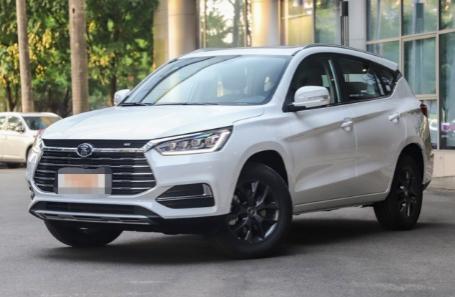 1.主要参数：发动机：汽油最大功率(kW)：118最大马力(PS)：160最大功率转速(rpm)：1600-4000最大扭矩(N•m)：245进气形式：增压进气变速箱：手动或双离合变速器具有无钥匙进入及一键启动系统、电源管理系统、仪表与警告装置、灯光系统、充电系统、舒适系统、中央门锁系统、玻璃升降器系统、电动后视镜系统、雨刮、喇叭、车载网络系统2整车故障设置与检测连接平台FXB-DS2022-SS4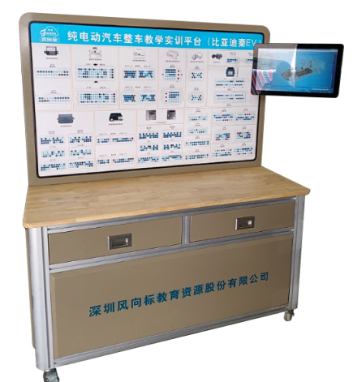 一、产品要求：1.汽车故障检测设备是以整车为基础，在不破坏原车电路情况下，可以轻松的串联在控制模块和原车线束之间；2.通过装有与原车插头配套插接器的线束，连接故障设置终端，故障设置终端通过专用线束连接检测台，实现整车各系统电路教学、实训考核的多功能教学设备；3.该检测设备适用于汽车发动机控制模块、网关控制模块、各灯光系统、舒适系统控制模块端子电压的测量，且通流能力符合原车要求，对原车运行没有影响；4.该检测设备盒配置机械故障设置终端，可设置断路、短路、偶发、接触不良、CAN线反接故障，能测量控制模块端子的实时电压；5. 可直接用万用表、示波器、表笔在面板上检测便捷测量盒测量端子的电信号，如电阻、电压、电流、频率信号等。还可通过更换配套线束和检测面板,可实现整车不同部位，不同模块的故障设置、检测、排除功能；6. 智能实训系统包含完整的实训操作指导软件，教辅资料、维修手册，方便学员对汽车电气系统的检测、维修、考核；二、配置要求：检测控制台，检测模块总成，专用线束，机械故障设置盒等。三、功能要求：1. 原厂整车结构完整，各控制系统、传感器、执行器齐全，可正常行驶，不对原车进行任何改动，使用时拔下原车插头插入专用连接线束即可。2. 检测台框架采用优质铝合金制作，并配有桌面可放置各种检测工具，面板分为多个区域，可同时放置多种不同控制单元检测模块，检测模块总成可任意更换放置位置，并可根据需要更换其他控制单元检测模块总成，台架外表做工精细，内外部结构设计合理，符合人体工程学操作设计要求；3.检测模块总成表面安装有检测端子，检测面板采用优质铝塑板制作，正面印刷各系统控制单元、执行器、传感器插接器管脚图，在相应管脚上制有2mm内径检测孔，通过专用线束连接整车，可检测实车相应系统电路的电压、电阻、波形信号；4.机械故障设置终端通过更换面板上不同功能的插件和短路跨接线实现断路、线路虚接、对地短路、对正极短路故障设置，在机械故障设置终端不变的情况下更换不同的连接线束和检测面板可实现不同系统的实训操作；5.配备使用说明书、维修资料、实训指导书（含任务页课时安排）、操作视频等资料；四、可测试系统项目要求：可测试系统：发动机电控系统、网关控制模块、各灯光系统、舒适系统等。五、规格参数要求：1.设备电源：          DC12V2.检测控制台外形尺寸：1600mm*700mm*1700mm3.专用线束长度：      2500mm4.检测模块总成数量：  4块5.可设置故障数量：    16-56个6.工作温度：          -40℃ - +50℃7.机械故障设置盒：    1个六、配套软件资源：汽车电气系统检修配套软件基于实际训练需求，以主机厂技术资料和经销商真实案例为蓝本，通过教学模式演练，将真实的系统知识和故障案例再现在训练场景中。以原厂维修手册和培训体系进行资源包整理，通过多媒体的形式进行视频演示课程内容。以翻转课堂方式为指导，系统性的进行模块化处理，每一个知识点或故障案例下均含有与大赛匹配的能力要素说明和微视频，通过案例将知识点和考核技能点联系起来，让学生在过程中反复记忆反复验证。收获理想的学习效果，达到训练的目标。一体机的触控和观察体验都非常方便，可有效帮助学生边学习边操作，培养学生在学中做，在做中学。通过技能视频形式全面为项目进行技术支持，了解相关规程、操作注意事项、实训检测方法、故障排除思路分析等内容。教学视频由专业技术人员进行的实操演示，并拍摄成视频，此方式能将操作流程、注意事项等通过演示的方式直观传递给学生。视频媒体真实的记录了标准的实操过程，方便学习者随时随地反复学习。实操演示视频必须采用1920X1080xp高分辨率格式，专业电视台播音员配音，声音浑厚有力，富有感染力(正常语速一般在200字为一分钟)，镜头使用 35毫米广角（透视大，立体感以及空间感更强），50毫米定焦，27-70变焦（拍摄画质景别更灵活），100定焦（聚焦特写，使小细节突出清晰），各种镜头，让画面多种景别切换。视频主要包含：1.作业准备2.人物安全3.设备使用4.操作规范5.安全操作6. 诊断仪的使用7. 仪表黑屏故障诊断与排除8. 无钥匙进入系统故障诊断与排除9. 灯光系统无法调节故障诊断与排除10. 电动车窗左前升故障诊断与排除11. 门锁开关不能闭锁故障诊断与排除12. 电动后视镜左右调节故障诊断与排除13. 雨刮系统高速档不工作故障诊断与排除14. 喇叭不响故障诊断与排除15. 空调系统不能制冷故障诊断与排除16. 空调通风系统故障诊断与排除17. 网络通讯线CAN-H与CAN-L互短故障诊断与排除18. 网络通讯线CAN线对正极短路故障诊断与排除19. 网络通讯线CAN线对地短路故障诊断与排除20. 网络通讯线CAN线虚接故障诊断与排除七、实训项目要求：1.汽车电气各系统部件与结构的认识；2.汽车电气各系统电路与工作原理的分析；3.汽车电气各系统操作实训；4.汽车电气各系统检修与维护的实训；5.汽车电气各系统常见故障设置实训；6.汽车电气各系统综合诊断实训；7. 汽车电气各系统波形与数据流的阅读与分析；8.汽车电气各系统元器件测量实训；9.汽车电气各系统工作信号测量实训；10. 汽车电气各系统查询和清除故障码实训；3工具车FXB-DS2022-SS3多层手推工具车，方便零部件、仪器、仪表的摆放。4手持示波器FXB-DS2019-20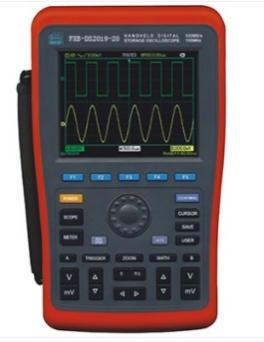 产品特性及特点：
1.自动波形、状态设置；
2.波形、设置、界面存储以及波形和设置再现；
3.屏幕拷贝功能；
4.精细的视窗扩展功能，精确分析波形细节与概貌；
5.独特的波形录制、存储和回放功能；
6.高清晰彩色5.7寸液晶显示器，320×240分辨率，可黑白显示；
7.多种波形数学运算功能(包括：加，减，乘，除)；
8.万用表功能；
9.U盘升级功能。
10. 适用于新能源汽车教学系统的测试
技术参数：   
通道数 2
带宽 100MHz
最大采样率 500MS/s
上升时间 3.5ns
存储深度 7.5 kpts
垂直灵敏度(V/div) 5mV-50V/div
时基范围(s/div) 5ns/div-50s/div
存储方式 设置，波形，位图
触发方式 边沿，脉宽，视频，交替
接口 USB HOST
万用表指标 量程 精度
直流电压 (V) 600mV/6V/60V/600V/1000V ±（1%+5）
交流电压 (V)(45Hz～400Hz) 600mV/6V/60V/600V/700V ±（1.2%+5），频率:＜200Hz
  ±（1.5%+5），频率:≥200Hz
直流电流 (A) 6mA/60mA/600mA ±（1.2%+5）
(外接转换器) 6A ±（1.5%+5）
交流电流 (A) (45Hz～400Hz) 6mA/60mA/600mA ±（2%+5）
(外接转换器) 6A ±（2.5%+5）
电阻(Ω) 6kΩ/60kΩ/600kΩ ±（1.2%+5）
 600Ω/6MΩ/60MΩ ±（1.5%+5）
电容 (F) 6nF/6mF ±（5%+10）
 60nF/600nF/6μF/60μF/600μF ±（4%+5）
最大显示 5999
自动量程 √
一般特征 　
电源 锂电池：7.4V 4400mAh；
 直流适配器：100～240V 50/60Hz 输入, 9V 4A 输出
显示 5.7英寸64K色 TFT LCD ,320×240
标准配件 两支探头（1:1/ 1:10可切换），电流电压转换器×2，电源线，直流适配器，万用表笔，软件光盘5万用接线盒FXB-DS2019-16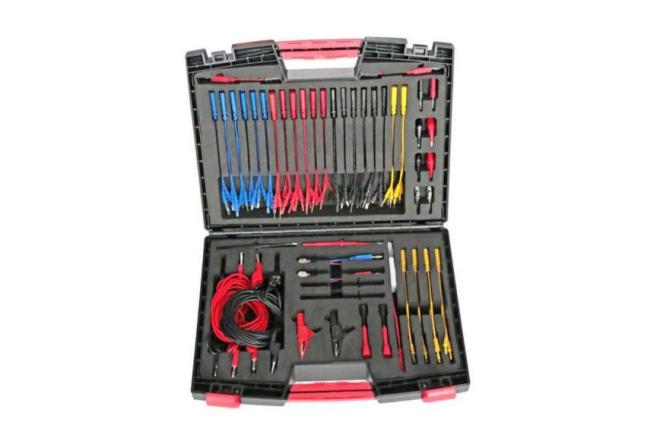 技术要求：1.主要强调各种规格的“T”型线，能满足轿车竞赛系统的所有保险丝、继电器、传感器、执行器插接测量之用，要有足够的通流能力和可重复插接使用能力。2.探针：具备测量方便，不破坏原车线束。3.鳄鱼夹：用以作暂时性电路连接。锯齿状的夹口可以牢牢地夹住要着色的零件，保证不会让零件松脱，个性化的绝缘设计，操作更安全。4.可调电阻：可设置虚接故障；还可以起到保护用电器的作用。5.表笔头：用PVC硅胶线，表笔灵敏度高、精准、质量好耐用，可直插电源表使用。6.三通：测量性能高，使用方便。7.测试灯：方便用于检测器件是否带电，绝缘性能高。8.测试线：满足车辆各种检测保险丝、继电器、元器件插接测量。9.适用新能源汽车教学使用。6万用表FXB-DS2019-19产品特点：1.霍尔效应传感器交/直流电流测量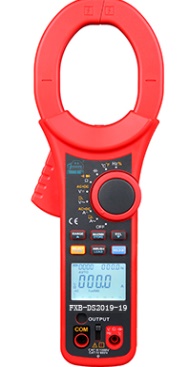 2.真有效值,非正常交流信号的有效表达3.自动和手动量程两种模式切换，测量极为灵活4.浪涌电流测量：能观察到设备启动瞬间而产生的启动电流浪涌峰值保持5.低通滤波功能：能滤除高频信号对测量结果的影响6.MAX/MIN/REL:最大值/最小值/相对值测量模式7.数字模拟条显示，更直观和快速的观察动态信号8.电流信号输出功能，可将钳头所测得的电流信号1A/1mV的比例转换成电压信号输出10.1000组数据存储，对测量结果进行有效保护11.AC+DC：AC成分，和DC成分在一档测量12.K型热电偶温度测量功能13.电容测量功能14.频率和占空比测量15.数据保持功能，方便保持测量结果，随时读取16.LCD背光灯功能，应对在黑暗环境下也能有效读数17.自动关机功能,节省用电、有效节约成本18.通过耐撞击强度测试，可承受一米落地撞击19.仪表符合CE欧洲共同体（European Union）标准20.仪表符合ETL北美安全标准认证21. 适用于新能源汽车教学系统的测试技术参数：交流电流（A)：600A/2500A/±(1.5%+5)直流电流（A)：600A/2500A/±(1.5%+5)交流电压（V)：6V/60V/600V/1000V/± (1.2%+5)直流电压（V)：6V/60V/600V/1000V/±(0.5%+2)电阻(Ω) ：600Ω/6KΩ/60KΩ/600KΩ/6MΩ/60MΩ/±(1%+2)电容(F)：60nF/600nF/6uF/60uF/600uF/6000uF/60mF/±(3.0%+5)频率(Hz)：60Hz/600Hz/6kHz/60kHz/600kHz/6MHz/60MHz/±(0.1%+3)摄氏温度(°C)：-40°C ～ 1000°C/±(1.0%+8)华氏温度(°F)：-40°F ～ 1832°F/±(1.0%+12)特殊功能：最大显示：6000开口尺寸：63mm真有效值：交流电压/ 交流电流占空比：0.1%~99.9%二极管测试通断蜂鸣低通滤波浪涌电流：交流电流相对值测量数据保持最大/最小值数据存储：1000LCD 背光模拟条：61全符号显示自动关机低电压显示输入阻抗：≥10MΩ电流输出功能一般特征电源：9V 电池(6LF22)LCD 尺寸：43mm×30mm标准配件：测试表笔，输出线，热电耦7故障诊断仪FXB-DSQB202201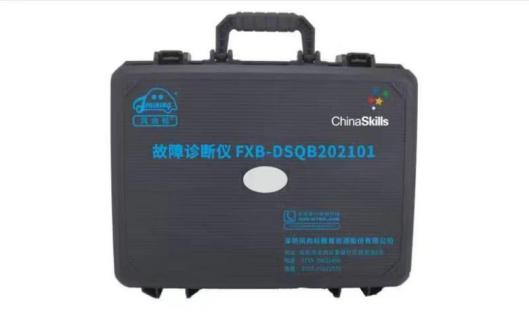 硬件功能：1.采用三星Exynos六核处理器2.9.7英寸1024*768 LCD电容式触摸屏3.内置稳定、快速的64GB固态硬盘驱动4.800w 像素后置摄像头，具有自动闪光聚焦功能5.独特的人体工程学设计，外加加固型机壳与橡胶保护套6.内置可再充11000mAh 3.7V锂聚合物电池，可持续运行长达8时7.USB、音频及多个设备端口方便设备连接8.支持VCI蓝牙无线连接进行远程车辆诊断通信软件功能：1.原厂级诊断标准，可对亚欧美及国产全球上万种车型进行诊断和特殊功能匹配2.原厂级维修资料，可在线查找故障维修资料包括电路图、故障分析步骤、故障位置图等3.支持众多车型隐藏功能刷写，包括宝马、奥迪、大众、丰田、日产、标致、雪铁龙等4.更新快速:  覆盖新能源车型诊断和特殊功能匹配，包括：BYD、北汽、奇瑞、长安、荣威、华晨、东风风神、纳智捷、江淮、帝豪、众泰等车型，车型诊断支持至2019年5.采用全新的Android4.4.2，Kitkat操作系统6.简易直观的菜单引导让您快速掌握设备操作7.提供包括读码、清码、数据流、动作测试、自适应功能8.文本、波形图和仪表图等多样化数据流显示模式，让您轻松浏览和分析数据9.快捷的触控操作只需轻轻一点即可配置功能选项、设置开关并录制和回放测试结果10.记录和回放实时数据流，快速准确的定位传感器和组件故障11.使用云端数据管理技术，通过线上数据库查找诊断信息并与专家在线交流维修技巧12.通过Wi-Fi连接互联网获得自动软件更新，并可随时随地打印各类诊断数据及报告13.一键进入无线投屏，支持投屏现场教学或会议投屏支持功能：控制模块编程设码、引导功能、ECU更换匹配、仪表更换匹配、DPF尾气后处理、解除车辆运输模式、防盗匹配、喷油嘴编程、空气悬挂标定、气囊复位、胎压监测系统、保养灯归零、节气门匹配、电子驻车启动、天窗门窗初始化学习、蓄电池更换、ABS排气系统、遥控器匹配、齿讯学习、离合器踏板学习、空调初始化学习、变速箱初始化、智能巡航控制标准、大灯调节、方向盘角度传感器标定等技术参数操作系统 ：Android 4.4.2, Kitkat处理器： 三星 Exynos 六核处理器（1.3GHz A7四核 + 1.7GHz A15双核）存储器 ：2GB RAM & 64GB 板上存储器显示器 ：9.7 英寸 LCD 电容式触摸屏，1024x768P 分辨率连通性 ：Wi-Fi (802.11  a/b/g/n)；USB：2.0 ；蓝牙 v.2.1 + EDR摄像头： 后置800万像素带闪光灯自动对焦传感器 ：重力传感器，光线传感器（ALS）音频输入/输出 ：麦克风 ；双扬声器：3段 3.5 毫米立体声/标准耳机插口电源和电池: 11000毫安 3.7伏锂聚合物电池支持  12 伏 AC/DC 电源充电输入电压: 12 伏（9-24 伏）功耗: 6.5 W工作温度: 0 至 50°C（32 至 122°F）存储温度: -20 至 60°C（-4 至 140°F）外壳 :加固型塑料外壳 + 橡胶保护套尺寸: 300 mm x 220 mm x 50 mm重量: 主机净重：1.42 kg，MaxiSys 整套毛重：8.655 kg支持协议: ISO 9142-2, ISO 14230-2, ISO15765-4, K/L lins, Flashing Code, SAE-J1850  VPW, SAE-J1850 PWM, CAN ISO 11898, Highspeed, Middlespeed, Lowspeed and Singlewire CAN, GM UART, UART Echo Byte Protocol, Honda Diag-HProtocol, TP2.0,TP1.6, SAEJ1939, SAEJ1708, Fault-Tolerant CAN8绝缘工作台FXB-DS2022-69一、产品简介：1.绝缘工作台是为了让学员在车辆检测技术学习过程中，减少静电的产生，提高操作安全性，方便学员工作；2.工作台整体采用碳钢材质，整体强度结实牢靠，钢结构表面采用静电喷涂工艺进行处理；3.桌面采用定制型防静电工作台面，有效保障在拆装过程中的安全操作；4.工作台采用组合型设计，带有多功能型的网孔挂板，可挂置拆装工具，并有隐藏式抽屉，自带限位功能，并且拆卸，方便检修。规格参数：1.工作台尺寸（长*宽*高）≥1500*700*1300（mm）2.配置20mm防静电、环保PVC桌面3.抽屉承重每屉50KG9一体化集成拆装工具FXB-DS2022-21专业级工具产品配置，进行模块化设计，定向新能源汽车（混合动力/纯电动）维修，覆盖车型广，配置齐全，满足新能源汽车维修及新能源教学培训对工具的要求。选用一流专用工具，7层单开门工具车，高档环保内托，安全、个性，让您在工作中挥洒自如。1000V超强绝缘电压、工具设计完美，是4S店、学校、整车厂理想选择。配有检修灯、指针式扭矩扳手、冰点测试仪、检测笔、预置式扭矩扳手、水管拆装工具、水管堵头、橡皮锤、绝缘开口扳手、绝缘一字批、绝缘十字批、压线钳、油封安装工具、铲刀、卡簧钳、游标卡尺、钢直尺、气密性检测仪等。技术参数：工具车：尺寸: ≤1040(W)*450(D)*850(H)mm(不含轮子);抽:5pcs-568(W)*398(D)*75(H)mm;2pcs-568(W)*398(D)*154(H)mm;板厚：箱身1.0mm，抽屉0.8mm45mm自动回归钢珠滑轨（承重30kg/抽屉），R18铁抽头，两边带胶塞；一只门片内2个可调节隔板，门片铝把手；侧边平面带整面欧式孔；大鸡蛋管侧把手；蛇形锁；顶层16mm MDF板5*1-1/4平顶内轴承轮，芯红色，包皮黑色，轮盖黑色，2固2全刹；适用于新能源汽车教学系统的维修配置清单：第一层双色绝缘开口扳手，8mm绝缘开口扳手，10mm绝缘开口扳手，12mm双色绝缘开口扳手，13mm双色绝缘开口扳手，14mm双色绝缘开口扳手，15mm双色柄绝缘十字螺丝批，PH 3 x 150mmL双色柄绝缘十字螺丝批，PH 2 x 100mmL双色柄绝缘十字螺丝批，PH 1 x 80mmL双色柄绝缘十字螺丝批，PH 0 x 60mmL双色柄绝缘一字螺丝批，SL 2.5 x 75mmL双色柄绝缘一字螺丝批，SL 4 x 100mmL双色柄绝缘一字螺丝批，SL 5.5 x 125mmL双色柄绝缘一字螺丝批，SL 6.5 x 150mmL第二层6.3MM系列公制六角套筒，4MM6.3MM系列公制六角套筒，4.5MM6.3MM系列公制六角套筒，5MM6.3MM系列公制六角套筒，5.5MM6.3MM系列公制六角套筒，6MM6.3MM系列公制六角套筒，7MM6.3MM系列公制六角套筒，8MM6.3MM系列公制六角套筒，9MM6.3MM系列公制六角套筒，10MM6.3MM系列公制六角套筒，11MM6.3MM系列公制六角套筒，12MM6.3MM系列公制六角套筒，13MM6.3MM系列公制六角套筒，14MM10MM系列公制六角套筒，8MM10MM系列公制六角套筒，9MM10MM系列公制六角套筒，10MM10MM系列公制六角套筒，11MM10MM系列公制六角套筒，12MM10MM系列公制六角套筒，13MM10MM系列公制六角套筒，14MM10MM系列公制六角套筒，15MM10MM系列公制六角套筒，16MM10MM系列公制六角套筒，17MM10MM系列公制六角套筒，18MM10MM系列公制六角套筒，19MM10MM系列花型套筒，E810MM系列花型套筒，E1010MM系列花型套筒，E1110MM系列花型套筒，E1210MM系列花型套筒，E1410MM系列花型套筒，E1610MM系列花型套筒，E1810MM系列48MM长花型旋具套筒，T1010MM系列48MM长花型旋具套筒，T1510MM系列48MM长花型旋具套筒，T3010MM系列48MM长花型旋具套筒，T4010MM系列48MM长花型旋具套筒，T4510MM系列48MM长花型旋具套筒，T5010MM系列48MM长花型旋具套筒，T5510MM系列48MM长十字旋具套筒，PH#110MM系列48MM长十字旋具套筒，PH#210MM系列48MM长十字旋具套筒，PH#310MM系列48MM长米字旋具套筒，PZ#110MM系列48MM长米字旋具套筒，PZ#210MM系列48MM长米字旋具套筒，PZ#310MM系列48MM长一字旋具套筒，5.5MM10MM系列48MM长一字旋具套筒，6.5MM10MM系列48MM长六角旋具套筒，3MM10MM系列48MM长六角旋具套筒，5MM10MM系列48MM长六角旋具套筒，6MM10MM系列48MM长六角旋具套筒，7MM10MM系列48MM长六角旋具套筒，8MM6.3MM系列专业级快速脱落棘轮扳手10MM系列专业级快速脱落棘轮扳手6.3MM系列套筒手柄9件特长球头内六角扳手组套（镜面）游标卡尺（0-150mm）钢直尺 300mm6.3MM系列公制六角长套筒，4MM6.3MM系列公制六角长套筒，5MM6.3MM系列公制六角长套筒，6MM6.3MM系列公制六角长套筒，7MM6.3MM系列公制六角长套筒，9MM6.3MM系列公制六角长套筒，10MM10MM系列公制六角长套筒，10MM10MM系列公制六角长套筒，11MM10MM系列公制六角长套筒，12MM10MM系列公制六角长套筒，13MM10MM系列公制六角长套筒，14MM10MM系列公制六角长套筒，15MM10MM系列公制六角长套筒，17MM10MM系列公制六角长套筒，19MM12.5MM系列火花塞套筒,16mm12.5MM系列火花塞套筒,21mm10MM系列超薄火花塞套筒，14MM10MM系列转向接杆,10"10MM系列转向接杆,5"6.3MM系列转向接杆,4"10MM系列转向接杆,3"6.3MM系列万向接头10MM系列万向接头10MM系列转接头3/8"F（驱动）-1/4"M（方头）6.3MM系列旋具头接头6件旋具头组套（一字：4、5、7；十字PH1\PH2\PH3）6件旋具头组套（六角：4、6、8，花型：T15、T10、T30）第三层40度公制精抛光双梅花扳手8*10mm40度公制精抛光双梅花扳手10*12mm40度公制精抛光双梅花扳手13*15mm40度公制精抛光双梅花扳手16*18mm40度公制精抛光双梅花扳手17*19mm公制全抛光两用扳手,8mm公制全抛光两用扳手,9mm公制全抛光两用扳手,10mm公制全抛光两用扳手,11mm公制全抛光两用扳手,12mm公制全抛光两用扳手,13mm公制全抛光两用扳手,14mm公制全抛光两用扳手,15mm公制全抛光两用扳手,16mm公制全抛光两用扳手,17mm公制全抛光两用扳手,18mm公制全抛光两用扳手,19mm德式尖嘴钳,6"双色柄鲤鱼钳，8"水泵钳，10"豪华型S2穿心一字螺丝批，6*100mm豪华型S2穿心十字螺丝批，PH#2*100mm电气胶带第四层12.5MM系列公制六角套筒,8MM12.5MM系列公制六角套筒,9MM12.5MM系列公制六角套筒,10MM12.5MM系列公制六角套筒,11MM12.5MM系列公制六角套筒,12MM12.5MM系列公制六角套筒,13MM12.5MM系列公制六角套筒14MM12.5MM系列公制六角套筒,15MM12.5MM系列公制六角套筒,16MM12.5MM系列公制六角套筒17MM12.5MM系列公制六角套筒18MM12.5MM系列公制六角套筒19MM12.5MM系列公制六角套筒,20MM12.5MM系列公制六角套筒,21MM12.5MM系列公制六角套筒,22MM12.5MM系列公制六角套筒,23MM12.5MM系列公制六角套筒,24MM12.5MM系列公制六角套筒,27MM12.5MM系列公制六角套筒,30MM12.5MM系列公制六角套筒,32MM12.5MM系列公制气动六角套筒,17MM12.5MM系列公制气动六角套筒,19MM12.5MM系列公制气动六角套筒,21MM12.5MM系列公制气动六角套筒,23MM12.5MM系列公制六角长套筒,10MM12.5MM系列公制六角长套筒,12MM12.5MM系列公制六角长套筒,13MM12.5MM系列公制六角长套筒,14MM12.5MM系列公制六角长套筒,17MM12.5MM系列公制六角长套筒,19MM12.5MM转向接杆,10"12.5MM转向接杆,5"L杆扳手（精抛）,10"360度旋转COB检修灯12.5MM系列万向接头12.5MM系列转接头1/2"F（驱动）-3/8"M（方头）（升级）双色手柄木柄圆头锤，1.5lb12.5MM系列专业级快速脱落棘轮扳手4件油封起子组套10MM系列转接头(3/8"方孔x1/2"方头)第五层豪华型S2穿心一字螺丝批,8*300mm德式斜嘴钳，6"嵌入式孔用直嘴卡簧钳,9"（直内）嵌入式轴用弯嘴卡簧钳,9"（弯外）3/8"专业级扭力扳手，20-120NM（10KG）1/4"专业级可调扭力扳手,5~25NM（3KG）冰点测试仪直型喉式管束钳多功能剥线钳刹车片检测笔刹车油测试笔汽车测电笔,6V-12V-24V第六层1/2〞抛光扭力扳手（指针型）升级版挠性拾取器木柄刮刀1.5寸(升级版）高压机油壶油管分离钳油管防尘套，8.5mm油管防尘套，15mm油管防尘套，16mm油管防尘套，20mm4PCS汽车内饰拆装工具组不锈钢撬板胶扣起子（小，195mm）胶扣起子（大，240mm）第七层高档数显式打气表(升级款)橡胶管直径19MM*L1M剥线钳卡箍18-32MM卡箍10-16MM压线钳0.5-6平方米棘轮压线钳4边，0.25-6平方快速接头-母体-插管型9mm，CPSH20快速接头-公体-插管型9mm，CPH20快速接头-公体-外牙型1/2"，CPM30密封堵头七层单开门工具车